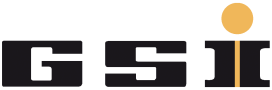 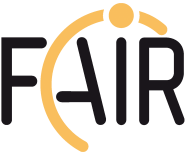 * types: A = action, D = decision, I = informationMinutesMeeting ……MinutesMeeting ……MinutesMeeting ……Date and time: Meeting site: 	Date and time: Meeting site: 	Date and time: Meeting site: 	Date and time: Meeting site: 	Date and time: Meeting site: 	Att.:Distribution: Distribution: Distribution: Distribution: Agenda itemtype*ActionActiondue dateAction 